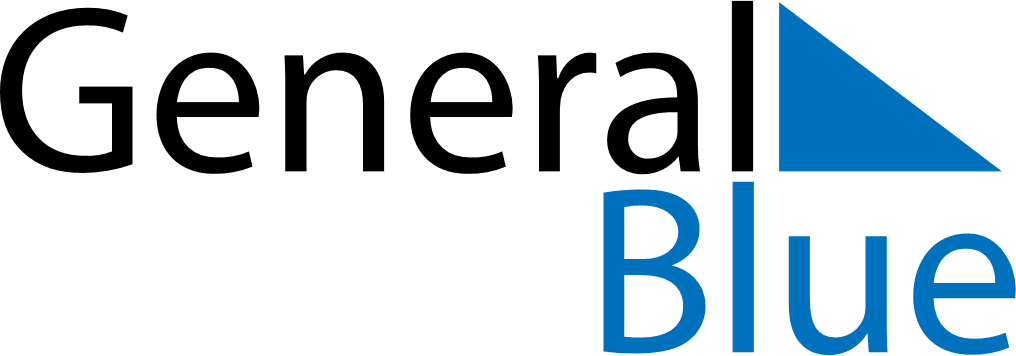 November 2021November 2021November 2021LatviaLatviaMONTUEWEDTHUFRISATSUN123456789101112131415161718192021Republic Day222324252627282930